matemática- tabela- parte 2 Sr.Lucas vende frutas na feira. Todos os dias ele faz anotação do que vendeu. Observe a tabela abaixo e responda:Apresente os cálculos em uma folha anexa. 1. Quantas bananas ele vendeu a mais que melão? __________2. Quantas maçãs Sr.Lucas  vendeu a menos que as laranjas? ___________3. Quantas maçãs e quantas mangas Sr. Lucas vendeu durante a semana? ________4. Quantas bananas ele vendeu a mais que manga? _________5. No total quantas frutas foram vendidas pelo Sr. Lucas durante a semana? ______Dias da SemanaFrutas vendidasDomingo512301433Segunda-feira1025412826terça-feira8311795quarta-feira2210251518quinta-feira029181620Sexta-feira1690300sábado90522219Total70116183134121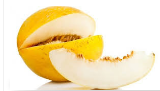 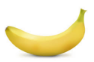 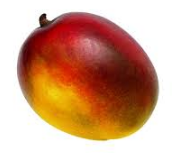 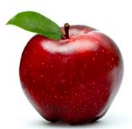 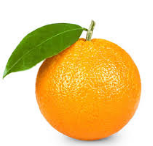 